ОТЧЕТ ПО УЧЕБНОЙ ПРАКТИКЕ ПО ПОЛУЧЕНИЮ ПЕРВИЧНЫХ ПРОФЕССИОНАЛЬНЫХ УМЕНИЙ И НАВЫКОВ,  В ТОМ ЧИСЛЕ ПЕРВИЧНЫХ УМЕНИЙ И НАВЫКОВ НАУЧНО-ИССЛЕДОВАТЕЛЬСКОЙ ДЕЯТЕЛЬНОСТИПериод прохождения практикис «01» июля 2019 г. по «27» июля 2019 г.Выполнил студент ____ курса _________________________ формы обучения,по направлению подготовки 38.03.01 Экономика,профиль «Мировая экономика»(ФИО)Подпись студента: __________________________    Дата сдачи отчета: «___» июля 2019 г.Оценка за практику: _____________________________________ _________________________                                         ______________________                 (Ф И О преподавателя-экзаменатора)                                                                                                           подпись«___» июля 2019 г.Москва2019ОТЗЫВ О ПРОХОЖДЕНИИ ПРАКТИКИ___________________________________________________________________________ФИО обучающегосяОбучающийся (яся) ____ курса _______________ формы обучения факультета мировой                                    3/4/5             очной/очно-заочной/заочнойэкономики и международной торговли Автономной некоммерческой организации высшего образования «Институт международных экономических связей», обучающийся по направлению подготовки 38.03.01 Экономика, профиль «Мировая экономика» в период с 01.07.2019 г. по 27.07.2019 г. проходил(а) учебную практику по получению первичных профессиональных умений и навыков, в том числе первичных умений и навыков научно-исследовательской деятельностив (полное наименование организации)Руководителем практики от организации назначен:ФИО руководителя от организацииОбучающемуся предоставлено рабочее место_____________________________________ ____________________________________________________________________________                            (указать структурное подразделение)За время прохождения практики обучающийся___________________________________________________________________________ Успешно выполнил / в целом выполнил / выполнил с затруднениями / не выполнил   утвержденное индивидуальное задание.При прохождении практики проявил(а) себя:(оценка отношения к поставленным задачам,ответственности их выполнения, реализации умений и навыков, достижений и/или недостатков в работе)Руководитель организации:(фамилия, имя, отчество с указанием занимаемой должности)«__» июля 2019 г.                                                            ____________________                                                                                                                                      (подпись)                                                                                                                                                                     М.П.РАБОЧИЙ ГРАФИК (ПЛАН) проведения учебной практики по получению первичных профессиональных умений и навыков, в том числе первичных умений и навыковнаучно-исследовательской деятельностиОбучающегося ___ курса _______________ формы обучения ____________________________________________________________________________ФИО обучающегосяНаправление подготовки 38.03.01 Экономика, профиль «Мировая экономика»Срок прохождения практики: _01.07.19 г.-27.07.19 г._______________________________                                                                                               (указать сроки)                                                                                                                                    Место прохождения практики: _________________________________________________                                                     (полное название организации и структурного подразделения)Разработан    __________________________    /___________________________________/                                        (подпись)                                                         (ФИО руководителя практики от института)Получено    ___________________________    /___________________________________/                                    (подпись)                                                                   (ФИО обучающегося)Индивидуальное заданиеЦЕЛЬ, СОДЕРЖАНИЕ И ПЛАНИРУЕМЫЕ РЕЗУЛЬТАТЫ учебной практики по получению первичных профессиональных умений и  навыков, в том числе первичных умений и навыков научно-исследовательской деятельностиОбучающегося __ курса _______________ формы обучения ____________________________________________________________________________ФИО обучающегосяНаправление подготовки 38.03.01 Экономика, профиль «Мировая экономика»Срок прохождения практики:            01.07.19 г.-27.07.19 ____________________________                                                                                                                                            (указать сроки)                       Место прохождения практики: _________________________________________ 	                                                 (полное название организации и структурного подразделения)Цель практики: получение первичных профессиональных умений и навыков, в том числе первичных умений и навыков научно-исследовательской деятельностиПланируемые результаты практики  - приобретение навыков практической профессиональной  деятельности; -  освоение профессиональных компетенций  по расчётно-экономической и аналитической деятельности (ПК-1, ПК-2, ПК-3, ПК-5);- подготовка и защита отчёта по практике.Получено ___________________________________________________________________подпись, ФИО обучающегося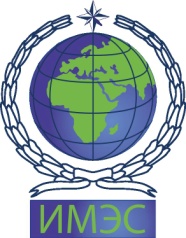 Автономная некоммерческая организация высшего образованияИНСТИТУТ МЕЖДУНАРОДНЫХ ЭКОНОМИЧЕСКИХ СВЯЗЕЙINSTITUTE OF INTERNATIONAL ECONOMIC RELATIONSАвтономная некоммерческая организация высшего образованияИНСТИТУТ МЕЖДУНАРОДНЫХ ЭКОНОМИЧЕСКИХ СВЯЗЕЙINSTITUTE OF INTERNATIONAL ECONOMIC RELATIONSАвтономная некоммерческая организация высшего образованияИНСТИТУТ МЕЖДУНАРОДНЫХ ЭКОНОМИЧЕСКИХ СВЯЗЕЙINSTITUTE OF INTERNATIONAL ECONOMIC RELATIONSАвтономная некоммерческая организация высшего образованияИНСТИТУТ МЕЖДУНАРОДНЫХ ЭКОНОМИЧЕСКИХ СВЯЗЕЙINSTITUTE OF INTERNATIONAL ECONOMIC RELATIONSСОГЛАСОВАНОСОГЛАСОВАНО№ п/пКонтролируемый этап практикиСодержаниеСрок1Подготовительный этапОрганизационно-инструктивное собрание, выдача индивидуального задания на практику, рабочего графика (плана), разъяснение целей, задач практики и форм отчетности01.07.19 г.1Подготовительный этапИнструктаж по ознакомлению с требованиями охраны труда, техники безопасности, пожарной безопасности, а также правилами внутреннего трудового распорядка01.07.19 г.2Содержательный этапЗнакомство с организацией, изучение условий функционирования хозяйствующего субъекта Выполнение индивидуальных заданий № 1-501.07.19 г.-22.07.19 г.3Результативно- аналитический этапПодготовка отчета по практике 23.07.19  - 27.07.19 г.Автономная некоммерческая организация высшего образованияИНСТИТУТ МЕЖДУНАРОДНЫХ ЭКОНОМИЧЕСКИХ СВЯЗЕЙINSTITUTE OF INTERNATIONAL ECONOMIC RELATIONSАвтономная некоммерческая организация высшего образованияИНСТИТУТ МЕЖДУНАРОДНЫХ ЭКОНОМИЧЕСКИХ СВЯЗЕЙINSTITUTE OF INTERNATIONAL ECONOMIC RELATIONSАвтономная некоммерческая организация высшего образованияИНСТИТУТ МЕЖДУНАРОДНЫХ ЭКОНОМИЧЕСКИХ СВЯЗЕЙINSTITUTE OF INTERNATIONAL ECONOMIC RELATIONSКонтролируемый этап практикиСодержаниеОтметка о выполнении(текущий контроль),выполнено/ не выполненоПодпись руководителя практики от организацииПодготовительный этапОрганизационно-инструктивное собрание, выдача индивидуального задания на практику, рабочего графика (плана), разъяснение целей, задач практики и форм отчетностиПодготовительный этапИнструктаж по ознакомлению с требованиями охраны труда, техники безопасности, пожарной безопасности, а также правилами внутреннего трудового распорядкаСодержательный этапЗадание 1. Исследовать хозяйственную деятельность организацииСодержательный этапЗадание 2. Охарактеризовать  экономические и социально - экономические показатели  деятельности предприятия. Собрать и проанализировать исходные данные для расчёта показателей (ПК-1)Содержательный этапЗадание 3. Рассчитать экономические и социально- экономические  показатели хозяйственной деятельности предприятия (ПК-2) Содержательный этапЗадание 4.  Принять участие в расчётах для составления экономических разделов планов, их обосновании и оформлении результатов (ПК-3)Содержательный этапЗадание 5. Проанализировать данные финансовой и бухгалтерской отчётности предприятия за последний год (3-5 лет по возможности), сделать выводы о их влиянии на принятие управленческих решений (ПК-5) Результативно - аналитический этапЗадание 6. Подготовить отчет по практике   